Guide to Using LMI for the Marketing StatementIntroductionTo complete the Marketing Statement, you have to answer two employability questions. These are:What types of graduate careers would this course lead to?Do you have any evidence that relevant graduate opportunities are expanding? This Guide provides advice and guidance on how to answer these questions. The Appendix uses a fictional proposed degree in English as a worked example.Appendix: A Worked Example for a Fictional Proposed English UG Degree Please note the worked example illustrates possible ways of using the resources and is NOT a guide to the outcomes for the sample degree shown. You could also look at Apollo for actual Graduate Outcomes from the University of Huddersfield. [NB. If you are doing this for a new course proposal, there may still be a similar course we have run which could provide relevant data, if carefully suitable interpreted] and Lightcast for national LMI derived data. Drawing on national and local data these word docs provide a hand-picked picture of likely outcomes for our students covering around 40 discipline areas. [NB. There are bite sized video versions you can share with your students. Ask your Careers Consultant for more information.]Next, drawing upon the various sources you have used, the course team decides which graduate occupations are most representative and useful for curriculum planning. We would suggest around 10 occupations are selected to provide a manageable number as well as a representative spread. For some courses with a very specific vocation or professional focus the number may be smaller and restricted to occupations within the same sector or profession. NB the following selection is therefore purely illustrative. By identifying the occupations representative of the degree outcomes the challenges and opportunities can be deliberately addressed in the course, through choice of topics, case studies, authentic assessment, live projects, placement opportunities and skills development etc. Having a specific set of careers to target helps to position students for these careers through ‘constructive alignment’ and at the same time develops transferable skills which can be applied to other more diverse degree relevant careers. Your Lightcast Designated User will undertake the following search for you and provide you with the Occupational Comparison report. If you are creating this when proposing a new course, the Report should be sent to Marketing and attached to your Marketing Statement. Remember that you will only need one Occupational Comparison report as the report can compare multiple occupations.Step 1: Meet your School’s Lightcast Designated User (DU) and discuss the selection of typical graduate outcomes you have chosen. Step 2: DU Find the occupations by entering them into the search bar (shown below). 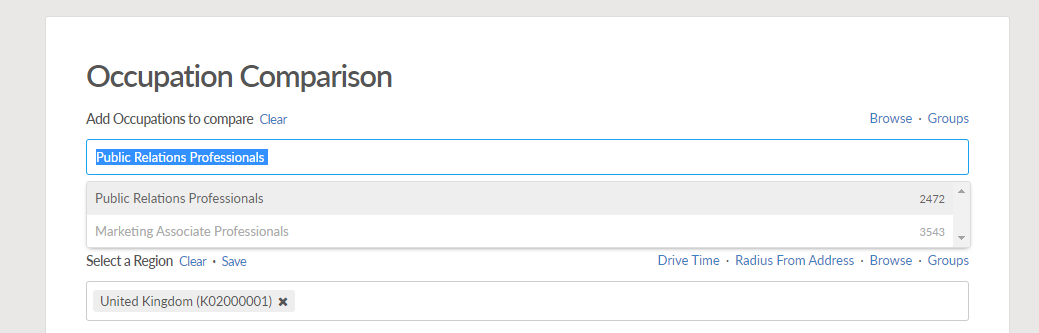 If a direct match is not available, use the Online CASCOT tool to find the best occupational match (and SOC code) and then create the and create a search. (NB if pasting text into the search bar Lightcast may not find any results if the text match is not an exact match. If this happens, try typing the start of the text descriptor instead). https://cascotweb.warwick.ac.uk/#/classification/soc2010 (NB currently Lightcast uses SOC 2010 version).  Step 3: Set the Region to the Leeds, Manchester and Sheffield LEP areas.Step 4: Set the Timeframe to 5 years in the past and 5 years in the future. 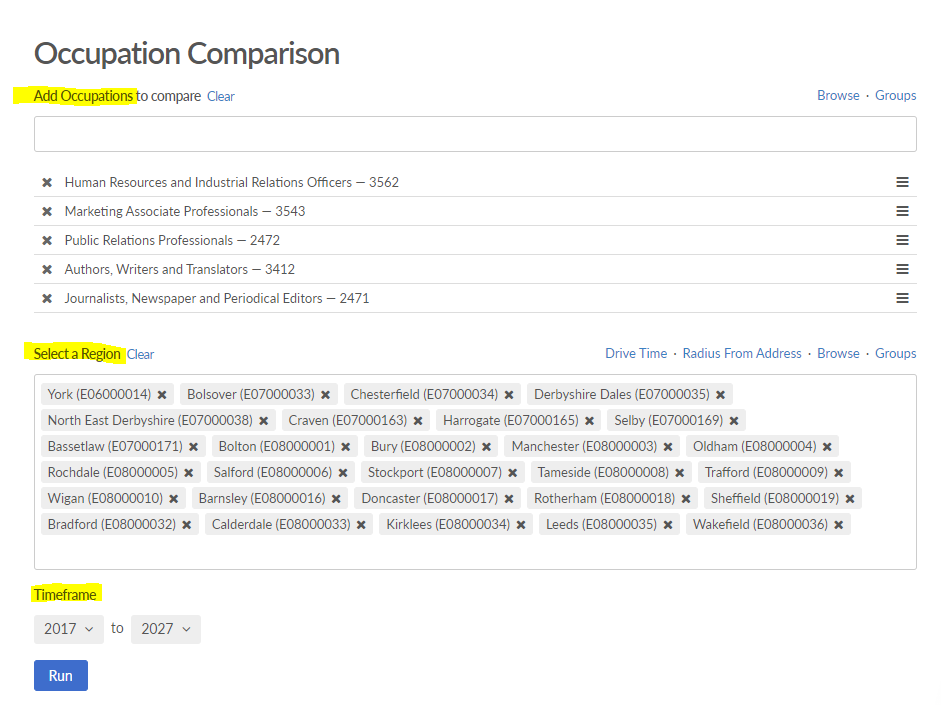 Step 5: Run the report, save in Lightcast and share as a pdf with the course team. 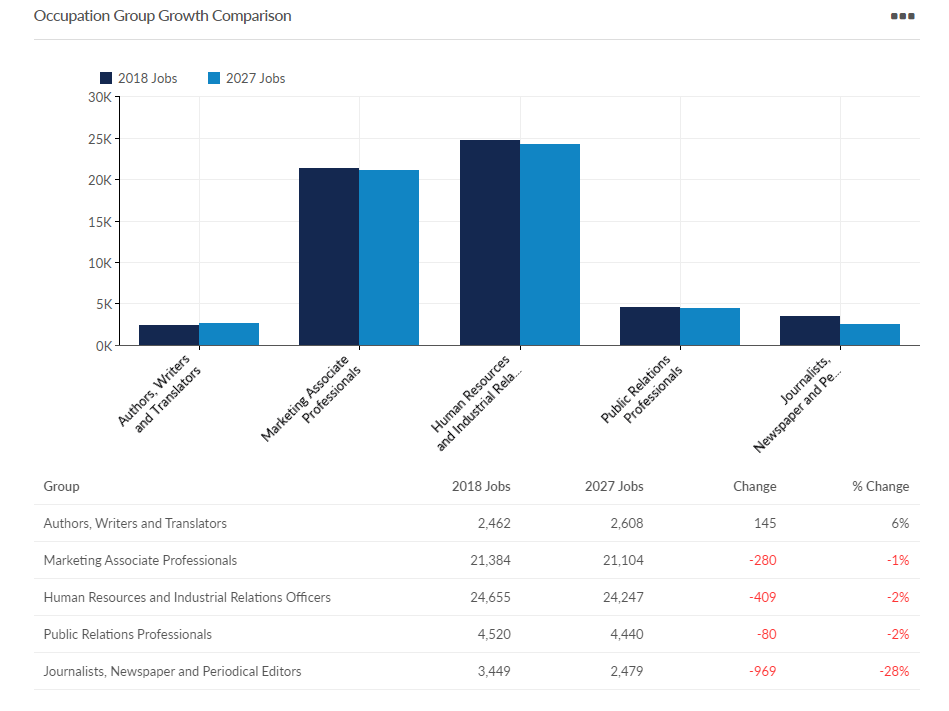 When viewing the results please bearing mind that:The historical occupational data is drawn from official UK government data sources and while no data is without potential issues this is the most reliable, objective and comprehensive data set possible. The results are for ‘occupational areas’ covering a range of occupations, including, but not limited to (new) graduate roles. Future data should be regarded as ‘trend-based projections’ rather than predictions. You can use this data to answer questions like:What is the size of the different occupational areas compared to each other?Are there big differences in the number of opportunities in the region for the different occupations?Are there any outliers?Which is largest and which is smallest?  Have any markedly expanded or declined recently?Are any projected to markedly expanded or declined in the near future?Step 6: Optional Occupational Table ReportIf the proposed course is heavily dependent upon a limited number of specialised occupations, and the Occupational Comparison Report indicates a possible (and significant) reduction in opportunities, then it is recommended that an Occupational Table Report is also produced for the occupations concerned to show in more detail the normal and projected number of openings (new jobs and vacancies created by ‘churn’). Please note that this is an optional element. Doc created: 17/11/2022You are asked Information you can use How these help / how to use them What types of graduate careers would this course lead to? Identify around 10 that are representative of likely outcomes. Use one of more of the following as required:What Do Graduates Do? What Can I Do With My Degree?Graduate Outcomes data from the University of Huddersfield as shown in Apollo. Lightcast Report using JACS Codes Options with My Degree (from University of Huddersfield Careers and Employability Service). While there are many sources of information, in practice you may need to use only two or three to get a good idea of the likely graduate outcomes. When completing your Marketing Statement, you can summarise your findings noting the sources you have used.Your Lightcast Report should be attached, however. What types of graduate careers would this course lead to? Identify around 10 that are representative of likely outcomes. Use one of more of the following as required:What Do Graduates Do? What Can I Do With My Degree?Graduate Outcomes data from the University of Huddersfield as shown in Apollo. Lightcast Report using JACS Codes Options with My Degree (from University of Huddersfield Careers and Employability Service). What Do Graduates Do? https://luminate.prospects.ac.uk/what-do-graduates-do This shows the top 10 graduate occupations for broad disciplines like History, Biology, Business and Managements studies, using the latest national data. What types of graduate careers would this course lead to? Identify around 10 that are representative of likely outcomes. Use one of more of the following as required:What Do Graduates Do? What Can I Do With My Degree?Graduate Outcomes data from the University of Huddersfield as shown in Apollo. Lightcast Report using JACS Codes Options with My Degree (from University of Huddersfield Careers and Employability Service). What Can I Do with My Degree?https://www.prospects.ac.uk/careers-advice/what-can-i-do-with-my-degree This lists jobs ‘directly related to your degree’ and jobs ‘where your degree would be useful…’ for around 99 degree disciplines, drawing on national data and research by careers professionals. What types of graduate careers would this course lead to? Identify around 10 that are representative of likely outcomes. Use one of more of the following as required:What Do Graduates Do? What Can I Do With My Degree?Graduate Outcomes data from the University of Huddersfield as shown in Apollo. Lightcast Report using JACS Codes Options with My Degree (from University of Huddersfield Careers and Employability Service). Graduate Outcomes data from the University of Huddersfield as shown in Apollo. Apollo Dashboard (hud.ac.uk) Tiled DashboardUse the Tiled Graduate Outcomes report to see the top 5 Occupations for a course on the upper right-hand side tab. Important: to see the graduate level occupations you need to use the ‘Highly skilled worker marker’ filter from the left-hand tool bar, and tick ‘Highly skilled’. The default setting shows outcomes data from University of Huddersfield home undergraduates. [For a more granular look at GO data for UoH – please ask your Careers Consultant)].What types of graduate careers would this course lead to? Identify around 10 that are representative of likely outcomes. Use one of more of the following as required:What Do Graduates Do? What Can I Do With My Degree?Graduate Outcomes data from the University of Huddersfield as shown in Apollo. Lightcast Report using JACS Codes Options with My Degree (from University of Huddersfield Careers and Employability Service). Lightcast Report (using JACS Codes) Lightcast is a proprietary LMI dashboard that the University has a licence for which can be used to identify degree related occupations using HECoS (the classification systems that has replaced JACS code). Please ask your School’s Designated User about this if you would like a report. What types of graduate careers would this course lead to? Identify around 10 that are representative of likely outcomes. Use one of more of the following as required:What Do Graduates Do? What Can I Do With My Degree?Graduate Outcomes data from the University of Huddersfield as shown in Apollo. Lightcast Report using JACS Codes Options with My Degree (from University of Huddersfield Careers and Employability Service). Options with My Degree (from University of Huddersfield Careers and Employability Service). Employability Resources SharePoint site:https://hudac.sharepoint.com/sites/U92-INT-EmployabilityResourcesDrawing on national and local data these word docs provide a realistic picture of likely outcomes for our students covering around 40 discipline areas. [NB. There are bite sized video versions you can share with your students. Ask your Careers Consultant for more information.]Do you have any evidence that relevant graduate occupations are expanding? Provide a single Lightcast Occupational Comparison Report for the graduate careers which are most important for this course (this might be for all the typical outcomes or a key sub-set). Find who the Lightcast Designated User is for your School by checking the list in the Lightcast Folder.Employability Resources SharePoint site:https://hudac.sharepoint.com/sites/U92-INT-EmployabilityResourcesLightcast is a proprietary LMI dashboard the University has a licence for.Your School’s Designated User will create a report for you which should be attached to the Marketing Statement. A single Occupational Comparison report can cover multiple occupations. The report uses UK Government economic data to show occupational change . Your report should cover the graduate outcomes identified above for your course that the course team regards as most important. This may be for all the identified graduate occupations or a sub-set. The report should show data for the Leeds, Manchester and Sheffield LEP areas, unless your course has a markedly different demographic. To provide a balanced perspective the report should cover the preceding 5 years and the following 5 years (so 11 years in all). The forward-looking data gives a ‘trend-based projection’ and not a prediction. When looking at the data it should be born in mind that it shows changes for broad occupations, which will include but not be limited to graduate starting roles. If this report suggests a significant reduction in opportunities, as an optional step, you may wish to provide an Occupational Table which shows the number of openings per year. Again, you can request this from your Designated User. Question: What types of graduate careers would this course lead to?Use Prospects What Do Graduates Do? to identify the top 10 graduate Outcomes https://graduatemarkettrends.cdn.prismic.io/graduatemarkettrends/8d0f5a43-fe6e-4b78-b710-4c22baa1db5e_what-do-graduates-do-2021-22.pdf Prospects https://www.prospects.ac.uk/careers-advice/what-can-i-do-with-my-degree)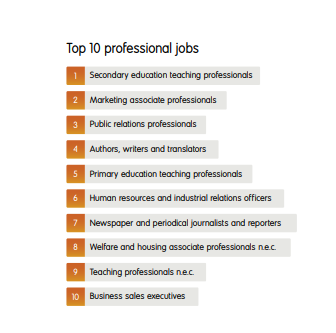 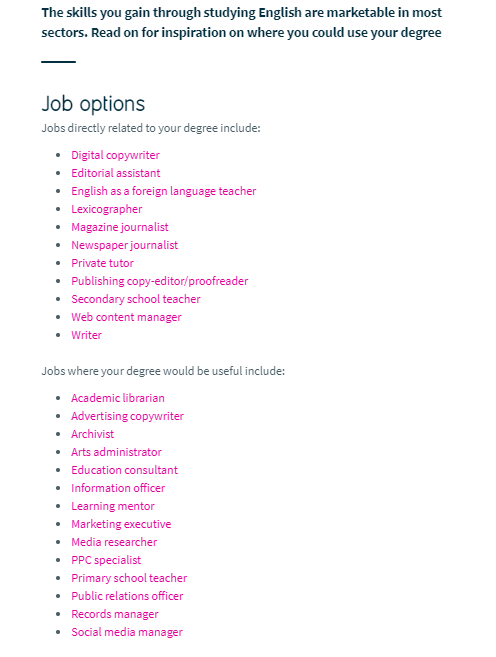 Apollo (NB. the search below covers English Studies, English Language and Linguistics etc.) Lightcast (Jobs Posting report for English Studies JACS Q300). NB. The query identifies a range of occupations using the transferable skills from the degree and uses longitudinal data to identify occupations associated with holders of the degree. The initial long list must be narrowed to select the most likely occupations for new / recent graduates). 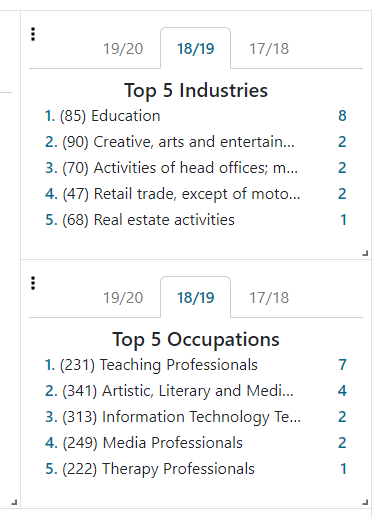 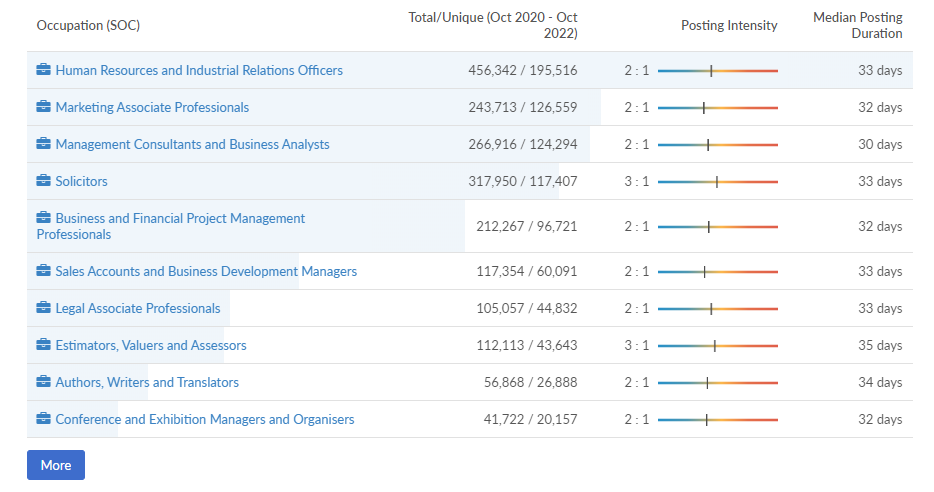 Options With My DegreeOptions With My Degree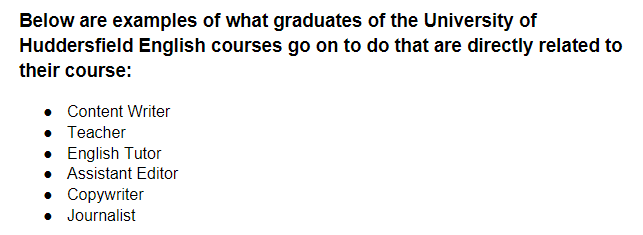 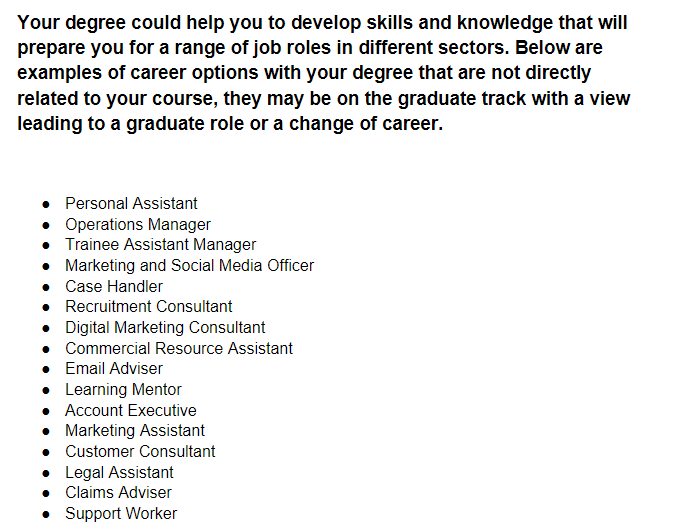 Occupations selected (illustrative example). Standard Occupational Classification Codes (SOC) are used by the UK Government to classify occupations by level. (while you do NOT need to state these, they have been provided for reference). SOC codes for Graduate Level / Highly Skilled occupations are ONLY those which start with a 1, 2 or 3. Please remember that Lightcast uses SOC 2010 version (as per historic ONS data sets). However, HESA and our Graduate Outcomes reports uses the newer SOC 2020 version. Secondary Education Teaching 2314Marketing Associate Professionals 3543Public Relations Professionals 2472Authors, Writers and Translators 3412Primary Education Teaching Professionals 2315Human Resources and Industrial Relations Professionals 3562Newspaper and periodical journalist and reporters2471Question: Do you have any evidence that relevant graduate opportunities are expanding? Please note regarding Lightcast, it is only Occupational reports that should be sent to Marketing. Please do NOT send Jobs Posting reports to Marketing. 